Женщина в Исламе и в иудео-христианском мире(мифы и реальность)[Русский]المرأة في الإسلام والمرأة عند اليهود والنصارى[ باللغة الروسية ]Шериф Абдэль Азым. Доктор философии Королевского Университета, Кингстон, Канадаشريف عبد العظيم 1429 – 2008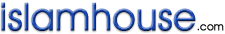 بسم الله الرحمن الرحيمСОДЕРЖАНИЕСОДЕРЖАНИЕ	2Введение	3Развод	10Многоженство	27Хиджаб	37Матери	43Стыдящиеся дочерей	49ВведениеПять лет назад, в газете "Торонто Стар" от 3 июля . я прочитал статью под названием "Ислам - не единственная религия с патриархальной доктриной", написанную Гвин Дайер. В статье описывались бурные дебаты, возникшие на одной конференции, посвященной теме "Женщина и власть", которая проходила в Монреале. Бурю негодования вызвало выступление известной египетской феминистки, доктора Наваль Саадави, которая в своем некорректном, с политической точки зрения, выступлении заявила: "Наиболее жесткие формы ограничения женщин в их правах можно найти, прежде всего, в ветхозаветной иудейской традиции, затем в христианстве и лишь в последнюю очередь в Коране"; "патриархальными являются все религии, поскольку все они возникли на основе патриархальных обществ", "использование женского покрывала не является специфически исламской практикой, но древним культурным наследием, аналогичным во всех родственных религиозных традициях" Участницы конференции не могли спокойно воспринимать сравнения их религиозных систем с Исламом. Доктору Саадави пришлось выдержать мощный напор критики. "Комментарии доктора Саадави неприемлемы. Они обнаруживают недостаток понимания систем вероисповеданий других народов", - заявила Бернис Дюбуа из "Всемирного движения матерей". "Я протестую, - отреаги-ровала ведущая израильского женского радио-вещания Алис Шалви. - Иудейская традиция не знает женского покрывала". Эта работа обязана своим происхождением именно подобного рода жарким протестам и жесткой западной тенденции обвинять Ислам в сохранении традиций, являющихся также и частью собственного культурного наследия Запада. "Иудейские и христианские феминистки не собирались сидеть и слушать, что о них говорят так же, как о несчастных мусульманках", - писала Гвин Дайер. Меня не удивило, что участники конференции имели столь негативные представления об Исламе, особенно в том, что касается положения женщин. На Западе Ислам считается символом жесткой субординации женщины по отношению к мужчине. Для того, чтобы понять, сколь сильна убежденность в этом, достаточно отметить, что министр образования Франции - родины Вольтера - сравнительно недавно издал указ о том, чтобы мусульманок в покрывалах не пускали в школы! Молодых мусульманок с платком на голове дискриминировали в их праве на образование, в то время как католики свободно носят на груди распятие, а ученики иудейского вероисповедания - звезду Давида. Сцены столкновений молодых мусульманок с французскими полицейскими, мешающими их проходу в высшие учебные заведения, незабываемы. Они воскресили в памяти 1962 год. Тогда в Алабаме имели место подобные же безобразные сцены, и полиция стояла у ворот школы, препятствуя чернокожим студентам войти в школу Говернор Джордж Валлас. Разница состояла лишь в том, что чернокожим ученикам тогда сочувствовало огромное количество людей в США и во всем мире. Президент Кеннеди послал Национальную гвардию для их поддержки. Мусульманки же не получили никакой общественной поддержки. Им не посочувствовал никто, ни в самой Франции, ни за ее пределами. Причиной этому послужило широко распро-страненное непонимание ислама и страх перед любым проявлением исламского фактора в современном мире. В самой же конференции более всего меня заинтересовало одно: подкрепляются ли фактами утверждения Саадави или правы ее оппоненты? Иными словами, имеют ли три традиции - исламская, иудейская и христианская - единый взгляд на положение женщины или, напротив, они в этом вопросе различаются? Можно ли утверждать, что в иудаизме и христианстве положение женщины лучше, чем в Исламе? И где истина? Найти ответы на такие сложные вопросы нелегко. И первая трудность заключается в том, чтобы занять ясную и объективную позицию, или, по крайней мере, сделать для этого все возможное, ибо этому и учит Ислам. Коран наставляет мусульманина быть правдивым, даже если это кому-то не очень нравится. "Когда вы выносите суждение, будьте справедливы, если даже [дело] касается родственника [вашего], следуйте Завету Бога" (Коран, 6:152); "О, вы, которые уверовали! Будьте стойки в справедливости, свидетельствуя перед Аллахом, если даже свидетельство будет против вас самих, родителей ваших, или родственников. Будет ли тяжущийся богатым или бедным, [рассудит] его Господь наилучшим образом" (Коран, 4:135).  Другая большая трудность - широта предмета. Так, в течение нескольких последних лет, я провел долгие часы за чтением Библии, Религиозной энциклопедии, и Энциклопедии Иудаизма в поисках ответа на свой вопрос. Я также прочитал книги, посвященные положению женщины в различных религиозных традициях, написанные учеными, критиками и апологетами этих религиозных систем. Некоторые главы моего исследования содержат важные находки. Я не претендую на полноту исследования. Это выше моих скромных возможностей. Все, что я могу сказать: в этом исследовании я лишь пытался приблизиться к кораническому идеалу справедливости. Во Введении мне хочется подчеркнуть, что я не ставил своей целью принижение иудаизма или христианства. Никто не может назвать себя мусульманином, пока не признает Моисея или Иисуса (мир им) как великих пророков Единого Бога. Моя же цель состоит единственно в том, чтобы защитить Ислам и внести свой вклад в торжество последнего и истинного Послания Всевышнего человечеству. Я также хотел бы подчеркнуть, что мои суждения основаны исключительно на Божественной Доктрине. Таким образом, мои открытия преимущественно состоят в том, что положение женщины в трех религиях, так как они выражены в их основных источниках, существенно отличаются от того, что мы можем наблюдать в практической жизни последователей этих религий. Поэтому я опирался в большинстве случаев на доказательства, взятые мной из Корана, высказываний Пророка Мухаммада (мир ему), из Библии, Талмуда, из речей наиболее влиятельных отцов Церкви, чьи взгляды существенно способствовали формированию и оформлению христианства. Интерес к этим источникам соотносится с тем, что понимание религии нельзя строить исходя из наблюдения за поведением отдельных ее последователей, поскольку это не дает о ней верного представления. Одни путают религию с культурой, другие не знают того, о чем говорится в их религиозных книгах, а третьи вообще не задумываются о подобных вещах.РазводТри религиозные системы поразительным образом различаются в отношении развода. Христианство полностью отрицает развод. Новый Завет безоговорочно настаивает на нерасторжимости брачных уз. Это отношение основано на словах Иисуса (мир ему), сказавшего: "А я говорю вам: кто разводится с женою своею, кроме вины прелюбодеяния, тот подает ей повод прелю-бодействовать: и кто женится на разведенной, тот прелюбодействует" (Евангелие от Матфея, 5:32). Такой бескомпромиссный идеал является, без всякого сомнения, недостижимым. Он предполагает такой уровень морального совершенства, которого человеческие общества вряд ли когда-либо смогут достичь. Когда супружеская пара понимает, что семейная жизнь не удалась, то запрет на развод не приводит ни к чему хорошему. Принуждать такие пары к продолжению совместной жизни против их воли не является ни эффективным, ни разумным. Неудивительно, что весь христианский мир добился разрешения на развод. Иудаизм, с другой стороны, позволяет развод без всякого повода к нему. В Ветхом Завете мужу дается право на развод с женой, если она ему просто не нравится: "Если кто возьмет жену и сделается ее мужем, и она не найдет благоволения в глазах его, потому что он находит в ней что-нибудь противное, и напишет ей разводное письмо, и даст ей в руки, и отпустит ее из дома своего. И она выйдет из дома его, пойдет и выйдет за другого мужа; и сей последний муж возненавидит ее и напишет ей разводное письмо, и даст ей в руки, и отпустит ее из дома своего, или умрет сей последний муж ее, взявший ее себе в жены, то не может первый ее муж, отпустивший ее, опять взять ее себе в жены, после того, как она осквернена: ибо сие есть мерзость перед Господом, и не порочь земли, которую Господь, Бог твой, дает тебе в удел" (Второзаконие, 24:1-4). Вышеприведенные стихи вызвали серьезные дебаты среди еврейских теологов, у которых возникли разночтения таких слов, как "неприятный" (displeasing), "непристойность" (indecency), "отвращение" (dislike), упомянутых в стихах. В Талмуде "зарегистрированы" эти разные точки зрения: "Школа Шаммай придерживается мнения, что муж не должен оставлять свою жену, пока не обнаружит ее вины в половых отношениях, в то же время, согласно учению школы Гиллель, считается, что он может развестись с ней, даже если она просто разбила блюдо в его доме. Ребе Акиба говорит, что развод возможен, если муж найдет другую женщину, красивее, чем его жена" (Гиттин, 90 а-б). Новый Завет придерживается шаммаитской школы, иудейские же законы основаны на мнении последователей гиллелитской школы и Ребе Акиба. Поскольку возобладала точка зрения гиллелитов, то восторжествовала нерушимая традиция иудейского права давать мужу свободу в инициации развода без всякой причины на это. Ветхий Завет не только дает мужу право разводиться с "разонравившейся" женой, он считает развод с "плохой" женой обязанностью мужчины: "Плохая жена несет унижение, потупление взоров, ранит сердце. Опускаются руки и слабнут колени мужчины, жена которого не способна дать ему радости. Женщина - источник греха, и через нее мы гибнем. Не храни воду в худом сосуде и не позволяй дурной жене вести речи, какие ей хочется. Если же она восстает против воли твоей, дай ей развод и отправь от себя" (Екклесиаст, 25:25). Талмуд указывает на те особые действия, которые может совершить женщина, и после совершения которых, муж обязан дать ей развод: "Если она ела на улице, если она жадно пила на улице, если она кормила грудью на улице, в каждом случае, как говорит ребе Мейер, она должна покинуть своего мужа" (Гиттин, 89а). Талмуд также рекомендует развод с бесплодной женой (у которой нет детей в течение десяти лет): "Наши ребе учат: если муж взял себе в жены женщину и прожил с ней десять лет, и она не зачала, он должен дать ей развод" (Е.,64а). Жены, напротив, по иудейскому праву не могут быть инициаторами развода. Еврейская жена, однако, может просить права на развод перед иудейским судом в случае, если у нее существуют для этого веские причины. Существует совсем немного таких причин, в соответствии с которыми женщина может обратиться с просьбой о разводе. Эти основания таковы: наличие у мужа физических недостатков или кожной болезни, или в случае невозможности мужем выполнять свои супружеские обязанности и т.п. Суд может поддержать просьбу женщины о разводе, но не может расторгнуть брак. Только ее муж может расторгнуть брак с ней, выдав ей разводное письмо. Суд может осудить, наложить штраф, взять под стражу, вынести общественное порицание с тем, чтобы заставить его выдать необходимое разводное письмо его жене. Однако если муж достаточно упрям, он может отказаться дать жене развод и она будет связана с ним. Хуже того, он может покинуть ее, не дав развода, и она будет незамужней и неразведенной. Он же имеет право жениться на другой женщине или сожительствовать с незамужней женщиной без совершения свадебного обряда и иметь от нее детей, которые в соответствии с иудейским правом будут считаться законнорожденными. Покинутая жена, напротив, не сможет выйти замуж за другого человека, пока она является замужней перед законом и не может сожительствовать с другим мужчиной, поскольку в этом случае она будет считаться прелюбодейкой, а ее дети от этой связи будут считаться вне закона на десять последующих поколений. Женщина, находящаяся в таком положении, называется "агуна" ("связанная"). В США сегодня по приблизительным данным от 1000 до 1500 таких женщин, а в Израиле их около 16000. Мужья способны вымогать тысячи долларов у своих "связанных" жен за дачу разводного письма по еврейскому закону. Ислам занимает усредненную позицию в отношении к разводу в сравнении с христианским и иудейским законами. Брак, по Исламу, является священным и не может быть расторгнут без основательных причин. Супругов наставляют употребить все возможные средства для сохранения брака, если появляется опасность его распада. Развод не отвергается, если нет другого выхода. Как последнее средство, Ислам признает развод, но он предупреждается всеми возможными способами. Сначала следует сказать о признании развода. Ислам признает право обоих супругов прекратить их матримониальные отношения. Ислам дает мужу право для совершения талак (развода), более того, в отличие от Иудаизма, наделяет жену правом расторжения брака путем процедуры, которая известна под названием "хуля’а". Если муж развелся со своей женой, то он не имеет права потребовать назад подарки, данные ей как свадебный дар. Коран запрещает мужьям, дающим развод женам, требовать назад свадебные подарки независимо от того, насколько дорогими и ценными они были: "Если захотели вы заменить одну жену другой и если первой из них был выделен вами [в качестве махра] даже кинтар золота, то не забирайте ничего из [богатства] этого. Неужели станете вы отбирать что-либо несправедливо и совершая грех явный?" (Коран, 4:20). Если жена хочет расторгнуть брак, то она может вернуть свадебные подарки своему мужу. Возвращение свадебных даров в этом случае является компенсацией для ее мужа, который хотел бы сохранить ее при себе, в то время как жена оставила его. Коран учит мусульманина не брать назад подарков, подаренных супруге, кроме как в том случае, если она сама является инициатором расторжения брака: "О разводе объявляется дважды, после чего надо или удержать жену по-хорошему, или отпустить ее достойным образом (т.е. без споров об имуществе и оговора). Не дозволено вам удерживать что-либо из дарованного [в качестве махра], если только не возникли у обеих сторон опасения, что нарушают они этим законы, Аллахом установленные. А если же опасаетесь вы, что нарушат муж и жена законы эти, то не совершат они греха, если выкупит она развод [за счет махра, при замужестве оговоренного]. Таковы законы, Аллахом установленные. Так не нарушайте же их. А те, кто не соблюдает законы Всевышнего, - нечестивцы" (Коран, 2:229). Однажды женщина пришла к Пророку Мухаммаду (мир ему), ища поддержки в деле о расторжении брака, и сказала, что у нее нет никаких жалоб на мужа или его обращение. Единственной ее проблемой является то, что она не может больше поддерживать с ним узы брака. Пророк (мир ему) спросил ее: "Вернешь ли ты ему его сад (данный ей в качестве свадебного дара)? И она сказала: "Да". Пророк (мир ему) велел тому человеку забрать свой сад и принял решение о расторжении брака (Бухари). В некоторых случаях, мусульманка желала бы сохранять брак, но должна требовать развода по основательным причинам, к которым относятся: жестокость мужа, оставление ее без всякой причины, невыполнение мужем супружеских обязанностей и т.п. В этих случаях мусульманский суд расторгает брак. Иными словами, в Исламе женщине предлагается некое равноправие: она может прекратить брак посредством процедуры хуля’а и может добиться развода. Упрямством муж не сможет привязать к себе жену-мусульманку. Именно наличие таких прав у женщины приводили к тому, что иудейки, жившие в раннеисламских обществах VII в., прибегали к помощи мусульманского суда в деле получения разводного письма от мужа. Ребе отвергали правомочность добытых таким образом разводных писем и аннулировали их действие. Для того, чтобы прекратить такую практику, ребе дали новые права и привилегии еврейским женщинам в попытке предотвратить их обращение в мусульманские суды. Еврейские женщины, жившие в Христи-анских странах, не обретали и этих привилегий, поскольку практика разводов на территориях распространения Римского права была не более привлекательна для них, чем практика еврейского права. Обратим внимание, как Ислам борется с разводами. Пророк (мир ему) говорил своим последователям так: "Из всех дозволенных действий, развод более всего ненавистен для Всевышнего" (Абу Дауд). Мусульманин не может развестись с женой только потому, что она ему разонравилась. Коран наставляет мусульман хорошо относиться к женам даже в том случае, если чувства мужа к жене остыли или он не любит ее: "Обращайтесь достойно с женами вашими. Если же неприятны они вам, то ведь может случиться так, что неприятное обратит вам Аллах во благо великое" (Коран, 4:19). Пророк Мухаммад (мир ему) давал такие же указания: "Верующему не дозволено относиться недоброжелательно к верующей. Если ему ненавистно дурное в ней, то пусть удовлетворится тем, что в ней есть доброго" (Муслим). Пророк (мир ему) также подчеркивал, что лучший из мусульман тот, кто - лучший для своих жен. "Уверовавшие, проявляющие свою веру наилучшим образом – это те, у кого мягкий нрав, а из них лучшие те, кто добры к своим женам" (Тирмизи). Ислам - это практическая религия и в ней действительно признается, что существуют обстоятельства, когда сохранение брака невозможно. В этих случаях добрый совет и контроль над собой не могут разрешить проблему. Что же делать, чтобы сохранить брак в этих случаях? В Коране содержится несколько практических советов для супругов (мужа или жены), если один из них (муж или жена) поступает дурно. Для мужа, жена которого своим поведением создает угрозу браку, в Коране имеется четыре типа советов, которые детально рассматриваются в следующих аятах: "Мужья - попечители жен [своих], поскольку одним (т.е. мужьям) дал Аллах преимущество перед другими (т.е. женами) и поскольку расходуют мужья [на содержание жен] из имущества своего. Преданы женщины добродетельные [мужьям своим], и хранят честь и имущество, которое велел беречь Аллах. А тех жен, в верности которых вы не уверены, увещевайте [сначала], [потом] избегайте их на ложе супружеском и [, наконец,] побивайте их. Если же повинуются они вам, то не обижайте их. Воистину, возвышен Аллах, превелик. Если опасаетесь вы развода между супругами, то назначьте по представителю справедливому [как] со стороны его семьи [, так] и [со стороны] ее семьи. Если оба они пожелают помириться, то помирит их Аллах" (Коран, 4:34-35). Сначала должны быть испробованы первые три способа. Если они не помогают, то следует обратиться за помощью к семьям. Следует заметить, что в свете вышеприведенных аятов, физическое наказание взбунтовавшейся жены рекомендуется как временная мера и последнее средство в случаях крайней необходимости, употребляемое в надежде обуздать поступающую дурно жену. Если оно срабатывает, то мужу возбраняется продолжать "искать пути против" жены, что и выражено ясно в этом аяте. Если же это средство не срабатывает, то мужу все равно не разрешается продолжать использовать его, а требуется обратиться к семьям родственников за помощью в разрешении конфликта. Пророк Мухаммад (мир ему) наставлял мусульманских мужчин избегать использования этих крайних мер, кроме тех случаев, когда жена совершает явную мерзость. Даже и в этих случаях наказание должно быть легким и, если жена повинуется, то муж не имеет права терроризировать ее. "Если же они совершают явную мерзость, вы можете покинуть их на постелях их и назначить им легкое наказание. Если они станут покорны вам, то не ищите пути против них и не докучайте им" (Тирмизи). Далее, Пророк (мир ему) осуждает всякое несправедливое физическое наказание. Некоторые мусульманские жены жаловались ему на то, что их мужья бьют их. Услышав об этом, Пророк (мир ему) категорически заявил: "Те, кто бьет жен своих, не из числа лучших среди вас" (Абу Дауд). И нужно еще помнить, что по этому поводу Пророк (мир ему) также сказал: "И лучший из вас тот, кто лучший для своей семьи, и я лучший среди вас для своей семьи" (Тирмизи). Одной женщине по имени Фатима бинт Кайс Пророк (мир ему) отсоветовал выходить замуж за человека, известного тем, что он бил своих жен: "Я пришла к Пророку и сказала: Абу аль-Джам и Муавийа ищут моей руки. Пророк сказал: "Муавийа беден, а что до Абу аль-Джама, то он бьет женщин" (Муслим). Следует отметить, Талмуд разрешает применять физическое наказание по отношению к жене в качестве дисциплинарной меры. Муж не ограничивается такими особыми случаями, как "открытая мерзость". Ему разрешено бить жену даже если она только отказывается выполнять домашнюю работу. Более того, не существует такого ограничения, как использование легкого наказания. Ему предоставляется возможность обуздывать строптивую жену бичеванием или морить голодом. Для жены, муж которой отличается дурным поведением, создающим угрозу браку, в Коране дается следующий совет: "И если почувствует жена, что неласков супруг с ней или избегает ее, то не грех им уладить по доброму [возникшую неприязнь], ибо примирение [для супругов] - лучше" (Коран, 4:128). В этом случае жене следует искать примирения с мужем (через посредство родственников или без них Важно отметить, что Коран не советует жене прибегать к двум мерам - отказывать в сексе или применять физическую силу. Некоторые исламские теологи предлагали применение таких мер против мужа со стороны жены. Так, предлагалось сначала увещевать поступающего дурно супруга, затем запрещать ему посещать по ночам супругу и, наконец, подвергнуть его символическому побитию. Подводя итог, следует сказать, что Ислам предлагает супружеским парам, испытывающим трудности и напряжение в браке, наиболее практические советы для сохранения брака. Если один из партнеров подрывает брак, то другому рекомендуется в соответствии с Кораном делать все возможное, чтобы сохранить священные узы. Если ни один из способов не приводит к результату, то, по Исламу, супругам рекомендуется расстаться дружески и мирно. МногоженствоДавайте рассмотрим теперь такой важный вопрос, как многоженство. Многоженство с древнейших времен было распространено во многих человеческих обществах. Библия отнюдь не запрещает многоженство. Ветхий Завет и раввинистическая литература подчеркивают законность полигамии. Рассказывается, что царь Соломон имел 700 жен и 300 наложниц (1 Царств 11:3)*. И о царе Давиде говорится, что у него было множество жен и наложниц (2 Самуила 5:13)**. В Ветхом Завете также содержатся указания, как следует распределять имущество мужчины между детьми от разных жен (Второзаконие 22:7). Единственное ограничение, касающееся многоженства, состоит в запрете брать в жены двух сестер (Левит 18:18). Талмуд рекомендует иметь не более четырех жен. Среди европейских евреев многоженство было распространено вплоть до XVI в. У восточных евреев многоженство существовало до тех пор, пока они не эмигрировали в Израиль, где оно запрещено гражданским законодательством. Однако религиозный закон, в ряде случаев имеющий преимущество перед гражданским, допускает наличие у одного человека нескольких жен. А что же Новый Завет? Как отмечает отец Юджин Хиллман в своей глубокой и серьезной книге "Новый взгляд на многоженство": "…нигде в Новом Завете нет явного указания на то, что брак обязательно должен быть моногамным, или какого-либо предписания, запрещающего многоженство". Более того, Иисус (мир ему) не выступал против полигамии, хотя она была распространена среди евреев в его эпоху и в том обществе, где он жил. Отец Хиллман подчеркивает тот факт, что Римская Церковь запретила полигамию, стремясь согласовать положение с нормами греко-римской культуры, которые предписывали иметь одну законную жену, допуская, в то же время, институт наложниц и проституцию. Автор цитирует Св. Августина: "Сейчас, в наше время и согласуясь с римским обычаем, не допускается более брать себе вторую жену". Африканские церкви и африканские христиане часто напоминают своим европейским братьям, что церковный запрет на полигамию является не исконно христианским установлением, а всего лишь определенной культурной традицией. Коран также допускает многоженство, однако, не без ограничений: "Если опасаетесь вы, что не сможете быть справедливыми с сиротами [находящимися на иждивении вашем], то женитесь на [других] женщинах, которые нравятся вам, - на двух, трех, четырех. Если же опасаетесь вы, что не сможете заботиться о них (т. е. о женах) одинаково, то женитесь на одной" (Коран 4:3). Таким образом, Коран, в противоположность Библии, ограничивает максимальное количество жен четырьмя при строгом условии справедливого отношения к женам и равноправия между ними. Не следует понимать это так, что Коран поощряет многоженство или рассматривает его как идеал. Иными словами, Коран допускает или позволяет многоженство, не более того. Однако почему полигамия считается допустимой? Ответ прост: в определенных конкретно-исторических условиях могут быть объективные социальные и нравственные причины для существования полигамии. Как явствует из приведенных выше стихов Корана, проблема многоженства в Исламе не может быть рассмотрена без учета обязательств общины по отношению к сиротам и вдовам. Ислам как универсальная религия, адекватная любым странам и эпохам, не может игнорировать эти неизбежные обязательства. В большинстве человеческих обществ женщины численно преобладают над мужчинами. В частности, в США женщин, по меньшей мере, на восемь миллионов больше, чем мужчин. Как может общество сбалансировать эту разницу? Решения могут быть самыми разными: одни предпочитают целибат (безбрачие), другие - умерщвление новорожденных девочек (существующее в некоторых обществах по сей день!). Некоторые полагают, что единственным выходом из этого положения является принятие всех видов сексуальной свободы: проституции, внебрачных половых связей, гомосексуализма и т.д. Для других же, например, для многих современных африканских обществ, наиболее достойным решением представляется полигамный брак как признанный и одобряемый обществом институт. На Западе часто не находит понимания тот факт, что во многих странах женщины не рассматривают полигамию как проявление дискриминации и унижения. Например, многие молодые девушки в африканских странах, как мусульманки, так и христианки, предпочли бы выйти замуж за женатого человека, уже успевшего проявить себя ответственным и надежным мужем. Во многих африканских странах многоженство настолько признано в обществе, что даже протестантские церкви вынуждены проявлять к этому большую снисходительность. Внимательно изучив африканское многоженство, священник англиканской церкви Дэвид Джитари пришел к выводу, что в своем идеальном проекте оно гораздо больше соответствует христианской нравственности, чем разводы и повторные браки, влекущие за собой распад семей и отрицательно отражающиеся на детях. Проблема количественного дисбаланса мужчин и женщин особенно остро проявляется в период войн и катаклизмов. Так, например, после второй мировой войны в Германии на 100 мужчин в возрасте от 20 до 30 лет приходилось 167 женщин того же возраста. Многие из этих женщин нуждались в мужчине не только как в спутнике жизни, но и как кормильце и опоре в домашнем хозяйстве в период беспрецедентных тягот и лишений. Солдаты победоносных армий союзников бесцеремонно пользовались этими трудностями. У многих молодых девушек и вдов были внебрачные дети от солдат-победителей, которые расплачивались за свое удовольствие сигаретами, шоколадом и хлебом. Десятилетние дети, услышав о таких подарках иностранцев, от всей души желали своим матерям найти такого "англичанина", чтобы не оставаться голодными. Стоит спросить себя, что же является более унизительным для женщины, "варварское" многоженство или "цивилизованная" проституция, иными словами, кораническое предписание или теология, основанная на культуре Римской империи? Небезынтересно также, что вопрос о многоженстве обсуждался на международной молодежной конференции по проблемам полового дисбаланса, проведенной в Мюнхене в . И хотя первоначально эта проблема вызвала крайне негативную реакцию, в конце концов, после серьезного изучения полигамия вошла в число рекомендаций конференции. По сей день, многоженство остается довольно эффективным средством решения многих социальных проблем современного общества. Ответственность общества, упоминаемая в Коране наряду с разрешением многоженства, чаще оказывается востребованной даже не в Африке, а в некоторых западных странах. Так, например, в афро-американской общине США сегодня наблюдается серьезный кризис мужского воспроизводства. Каждый двадцатый чернокожий юноша не доживает до 21 года. Значительная часть мужчин в возрасте от 20 до 35 лет погибает в результате убийства. Эта критическая ситуация, в дополнение к высокому уровню безработицы и другим социальным проблемам, приводит к тому, что каждая четвертая чернокожая женщина не имеет никаких шансов выйти замуж. Кроме того, многие чернокожие женщины становятся матерями-одиночками в возрасте до 20 лет. В результате, многие из них оказываются вовлеченными в разного рода сексуальные и имущественные аферы с женатыми мужчинами. В этой ситуации многие эксперты настоятельно рекомендовали многоженство как экстренный способ решения такого рода проблем. Также было отмечено, что полигамия не может быть запрещена в обществе, закрывающем глаза на проституцию и супружеские измены. Американский антрополог католического происхождения Филип Килбрайд в своей сенсационной книге "Многоженство в наши дни" серьезно рассматривает полигамию как лекарство от многих социальных болезней современного американского общества в целом. Он утверждает, что многоженство может во многих случаях быть потенциальной альтернативой разводу, способной предотвратить отрицательное воздействие последнего на детей. Необходимо отметить, что многоженство в Исламе требует взаимного согласия. Никто не имеет права принудить женщину выйти замуж за женатого мужчину. Более того, женщина может поставить своему мужу условие не брать себе вторую жену. Библия, напротив, в некоторых случаях навязывает многоженство. Так, согласно Ветхому Завету, бездетная вдова должна выйти замуж за брата своего мужа, даже если он уже женат, причем независимо от ее согласия (Бытие 38:8-10). Следует также отметить, что в большинстве мусульманских стран многоженство представляет собой довольно редкое явление, а количественная разница между мужчинами и женщинами не столь велика. Можно с уверенностью сказать, что полигамные браки в мусульманском мире гораздо более редки, чем внебрачные связи на Западе. Иными словами, мужчины в мусульманских странах сегодня оказываются на практике гораздо более моногамными, чем на Западе. ХиджабНаконец, следует пролить свет на самый яркий, с точки зрения Запада, символ угнетения и дискриминации женщин - хиджаб, или головное покрывало. Действительно ли в иудео-христианской традиции отсутствует такое явление, как покрывание головы женщинами? Как указывает профессор библейской литературы раввин Менахем Брайер в своей книге "Еврейская женщина в раввинистической литературе", у евреев было принято, чтобы женщина появлялась в общественных местах не иначе, как с покрытой головой, а иногда даже целиком закрывая лицо и оставляя открытым один глаз. Автор приводит слова одного из древних учителей: "Не годится дочерям Израиля выходить с непокрытой головой". "Да будет проклят тот мужчина, который позволяет своей жене показывать ее волосы… женщина, которая выставляет напоказ свои волосы в качестве украшения, приносит бедствия". Раввинистическое право запрещает произносить славословия Богу или молитвы в присутствии замужних женщин с непокрытыми головами, поскольку женщина с открытой головой считается "нагой". При этом покрывание головы не всегда рассматривалось как признак скромности. Иногда головное покрывало в гораздо большей степени символизировало высокий статус женщины, ее знатность, ее недоступность как признак благочестия ее мужа. Женщины из низших слоев часто носили головное покрывало, чтобы произвести впечатление обладания более высоким социальным статусом. В Европе еврейские женщины продолжали покрывать голову вплоть до XIX в., когда их жизнь стала более тесно связанной с окружавшей их светской культурой. Некоторые еврейские женщины стали тогда носить парик в качестве своеобразного головного покрывала. Сегодня, даже наиболее набожные из них не покрывают голову уже и в синагоге, однако, некоторые, например, представительницы хасидов, продолжают носить парик. Что касается христианства, то известно, что католические монахини, например, испокон веков покрывали голову. Однако это не все. Весьма интересны высказывания Св. Павла в Новом Завете относительно покрывания головы женщинами: "Хочу также, чтобы вы знали, что всякому мужу глава - Христос, жене глава - муж, а Христу глава - Бог. Всякий муж, молящийся или пророчествующий с покрытой головою, постыжает свою голову; и всякая жена, молящая или пророчествующая с открытою головою, постыжает свою голову, ибо это то же, как если бы она была обритая; ибо, если жена не хочет покрываться, пусть и стрижется; а если жене стыдно быть остриженной или обритой, пусть покрывается. Итак, муж не должен покрывать голову, потому что он есть образ и слава Божия; а жена есть слава мужа. Ибо не муж от жены, но жена от мужа; и не муж создан для жены, но жена для мужа. Посему и жена должна иметь на голове своей знак власти над нею для ангелов" (1 Коринфянам, 11: 3-10). Таким образом, Св. Павел предписывает женщинам покрывать голову в знак власти мужчин, которые являются образом и славой Божией, над ними. Каноническое право Католической церкви также предписывает женщинам покрывать голову в церкви. Из всего вышесказанного следует, что обычай покрывать голову женщинам, не был изобретен Исламом. Однако он был поддержан Исламом. Коран настаивает на том, чтобы верующие женщины, проявляя скромность и целомудрие, закрывали голову, грудь и шею: "Скажи [, Мухаммад,] верующим мужчинам, чтобы опускали они глаза долу и оберегали свое целомудрие… Скажи верующим женщинам, чтобы отводили они взоры в сторону [от того, что недозволено им] и оберегали целомудрие свое. Пусть не выставляют напоказ прикрас своих, за исключением тех, что обычно остаются неприкрытыми (т. е. лица, ладоней и стоп); пусть закрывают покрывалами вырез на груди…" (Коран 24:30-31). Почему же так необходимо целомудрие? Коран объясняет это следующим образом: "О Пророк! Скажи женам своим, дочерям своим и женщинам мужчин верующих, чтобы лучше укутывались они в одеяния свои. Так легче будет отличить их [от служанок и рабынь], и тогда не подвергнутся они унижениям каким-либо" (Коран 33:59). Целомудрие призвано защитить женщину от посягательств на ее честь. То есть, единственной причиной предписания женщинам покрывать голову и тело является их защита. В отличие от Христианства, покрывало в Исламе не является знаком мужской власти над женщиной; в отличие от Иудаизма, оно не является знаком особой выделенности знатных замужних женщин. Смысл хиджаба в Исламе состоит исключительно в защите женщины от посягательств на ее честь. Однако сегодня, по странной иронии судьбы, головной платок или покрывало, считается символом святости, если его носят католические монахини в знак власти мужчины как образа и славы Всевышнего, и то же самое покрывало расценивается как проявление дискриминации и угнетения, если его, лишь с целью защиты, носят мусульманские женщины. МатериВ Ветхом Завете есть несколько мест, в которых выражено требование проявлять доброе отношение к родителям и осуждение тем, кто проявляет неуважение к ним. Например, "Кто будет злословить отца своего и мать свою, тот да будет предан смерти. Отца своего и мать свою он злословил; кровь его на нем" (Левит, 20:9) "Умный сын радует отца, а глупый человек пренебрегает мать свою" (Притчи, 15:20). В отдельных местах говорится о том, что надо гордиться только отцом: "Мудрый сын слушает наставление отца, а буйный не слушает обличение" (Притчи, 13:1) Лишь мать никогда не упоминается. Более того, матери не придается особого значения и не упоминается о добром отношении к матери в благодарность за ее муки при вынашивании дитя и за вскармливание его. Кроме того, мать не наследует после своих детей, как это делает отец. Трудно говорить о Новом Завете как о писании, которое призывает к уважению матери. Напротив, может возникнуть впечатление, что Новый Завет считает доброе отношение к матери препятствием на пути Бога. В соответствии с Новым Заветом, нельзя стать хорошим христианином и достойным учеником Иисуса (мир ему), если ты не ненавидишь свою мать. Ему приписывают такие слова: "Если кто приходит ко Мне, и не возненавидит отца своего и матери, и жены и детей, и братьев и сестер, а притом и самой жизни своей, то не может быть Моим учеником" (Лука, 14:26). Более того, Новый Завет описывает Иисуса (мир ему) как безразличного и даже не уважающего свою мать. Например, когда она пришла для того, чтобы увидеть его, проповедующего перед толпами, он не вышел, чтобы повидаться с ней. "И пришли матерь и братья его и, стоя вне дома, послали к нему звать его. Около него сидел народ. И сказали ему: вот, матерь твоя и братья твои и сестры твои, вне дома, спрашивают тебя. И отвечал им: кто матерь моя и братья мои. И обозрев сидящих вокруг себя, говорит: "Вот матерь моя и братья мои. Ибо, кто будет исполнять волю Божию, тот мне брат и сестра и матерь" (Марк, 3:31-35). Можно поспорить относительно этого, что Иисус (мир ему) был занят проповедью о том, что религиозные связи не менее крепки, чем семейные. Однако он мог бы научить этому своих слушателей и не проявляя такого безразличия к своей матери. Такое же неуважительное отношение описано в ситуации, когда он отказался поддержать благословение его матери. "Когда же он говорил это, одна женщина, возвысивши голос из народа, сказала ему: блаженно чрево, носившее тебя, и сосцы, тебя питавшие. А он сказал: "Блаженны слышащие слово Божие и соблюдающие" (Лука, 11:27-28). Если Дева Мария испытала на себе такое неуважительное отношение, как описано в Новом Завете, от Иисуса Христа (мир ему), то как должен относится к обычной христианской матери обычный христианский сын? В Исламе уважение к матери и ценности материнства неразделимы. Коран ставит доброе отношение к родителям на первое место сразу после поклонения Всемогущему Всевышнему: "И повелел вам Господь, чтобы вы не поклонялись никому, кроме Него, и выказывать отношение доброе к родителям. Если достигнет возраста преклонного один из родителей или оба, то не говори с ними сердито, не ворчи на них и обращайся к ним уважительно. Осеняй их крылом смирения милосердного и говори: "Господи! Помилуй их[ведь они были добры ко мне], когда растили меня ребенком" (Коран, 17:23-24). В других местах в Коране говорится об огромной роли матери в рождении и воспитании дитя: "Заповедовали Мы человеку [почитать] родителей своих. Мать носила его, испытывая тягости, отлучила его от груди в два года. [Повелели Мы:] "Благодари Меня и родителей своих - ко Мне вернешься ты" (Коран,31:14). Особо красноречиво роль и место матери в жизни человека описаны Пророком Мухаммадом (мир ему): "Один человек спросил Пророка: "Кого я должен уважать в первую очередь?" Пророк ответил: "Мать". "А кого потом", - спросил человек? "Мать", - ответил Пророк. "А кого после нее?" "Мать". "А после этого?" - спросил человек. "Отца" (Бухари и Муслим). Среди немногих наставлений в Исламе, которых мусульмане строго придерживаются до сего дня, - особое отношение к матери. Уважение, с которым мусульмане относятся к своим матерям, общеизвестно. Особенно теплые отношения между мусульманской матерью и ее детьми и то глубокое уважение, которое проявляют мусульманские мужчины к своим матерям, поражают людей на Западе. Стыдящиеся дочерейДействительно, существует определенная разница в понимании положения женщины с самого факта ее рождения в Библии и Коране. Например, Библия гласит, что в случае рождения девочки период очищения женщины продолжается вдвое дольше, чем при рождении мальчика (Левит, 12:2-5). Католическая Библия ясно выражает это: "Рождение дочери - потеря" (Екклесиаст, 22:3). По сравнению с этим шокирующим высказыванием в отношении факта рождения мальчика возносится особая хвала: "Человеку, воспитавшему сына, завидуют враги" (Екклесиаст, 30:3).Еврейские учителя считают, что еврейский мужчина обязан продолжать нацию, обзаводясь потомством. В то же время они не скрывают того, что предпочтение отдается отпрыскам мужского пола: "Блаженны те, у кого дети мужского пола, и увы тем, у кого они женского пола", "Родится мальчик - всеобщее веселье, родится девочка - печаль", "Когда рождается мальчик - воцаряется мир... Когда рождается девочка - ничего не происходит". Девочка считается тяжким грузом, потенциальным источником позора для ее отца: "У тебя упрямая дочь. Присматривай за ней внимательно, иначе станешь посмешищем для врагов, объектом городских сплетен и навлечешь на себя осуждение общества" (Екклесиаст, 42:11) "Держи упрямую дочь под контролем, иначе она злоупотребит твоим доверием. Смотри внимательно ей в бесстыжие глаза и не удивляйся, если она обманет твое доверие" (Екклесиаст, 26:10-11). То же отношение к женщине как источнику дурного привело арабов-язычников к тому, что у них распространилась практика убийства новорожденных девочек. Коран жестко осуждает этот отвратительный обычай: "Когда сообщают кому-нибудь из них (т. е. из арабов-язычников) весть о [рождении] девочки, мрачнеет лицо его от огорчения, прячется он от людей из-за вести дурной [и не знает], оставить ли [дочь] в живых, снося унижение, или же предать [ее] земле. О, как скверно то, на что решаются они" (Коран, 16:58-59). Нужно отметить, что эта преступная практика не прекратилась бы в Аравии, если бы не была остановлена силой коранического слова. (Коран, 16:59, 43:17, 81:8-9). Более того, Коран не проводит различий в отношении фактов рождения девочки или мальчика. В отличие от Библии, Коран считает рождение девочки даром и благословением Всевышнего, таким же, как и рождение мальчика. В Коране рождение девочки, как божественного дара, даже упоминается первым: "Властен Аллах над небесами и землей. Творит Он то, что пожелает, дарует, кому пожелает, потомство пола женского, а кому захочет - мужского" (Коран, 42:49). Для того, чтобы окончательно стереть следы обычая умерщвления младенцев женского пола в нарождающемся мусульманском обществе, Пророк (мир ему) обещал тем, у кого рождались девочки, великое вознаграждение за доброе отношение к ним: "Тому, кто воспитает дочерей и будет по-доброму относиться к ним, они станут защитницами его от пламени адского" (Бухари и Муслим) "Тот, кто воспитает двух девочек до их совершеннолетия, тот в Судный День будет со мной рядом" (Муслим).